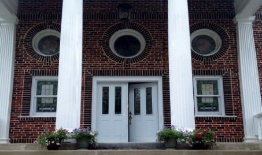 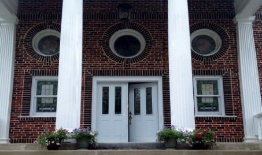 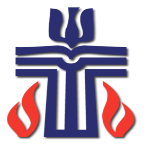 
The, I’ve 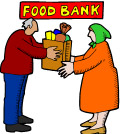 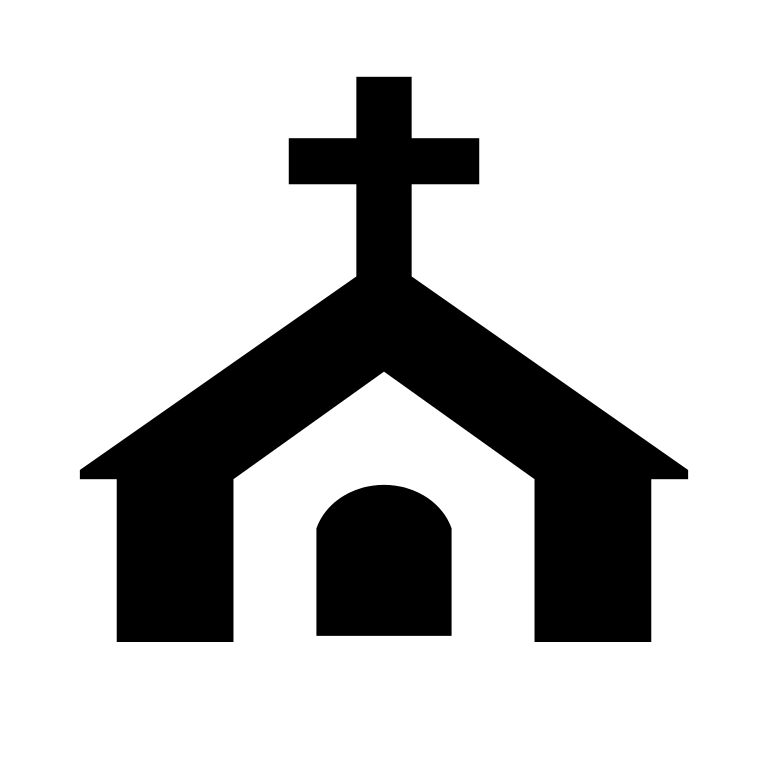 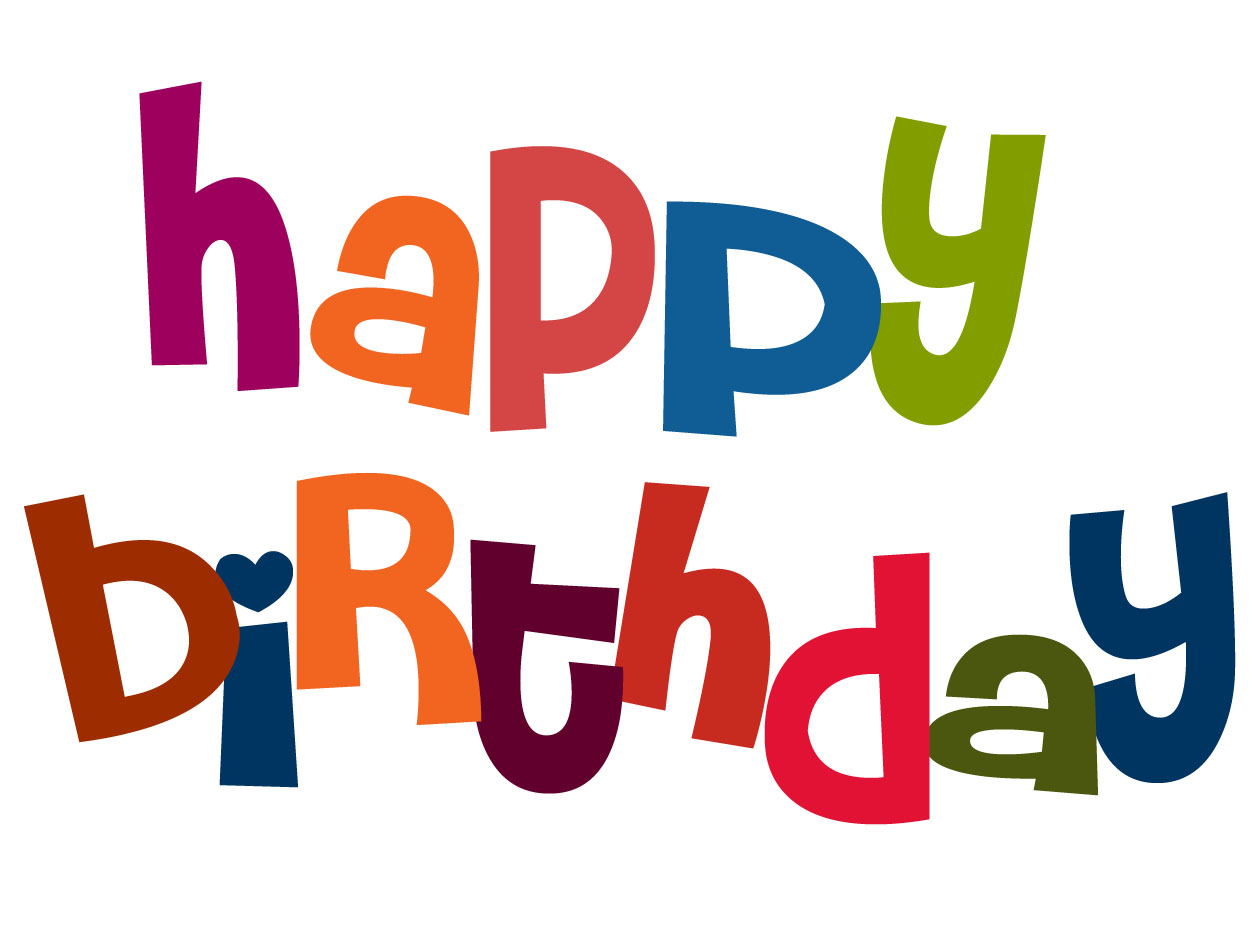 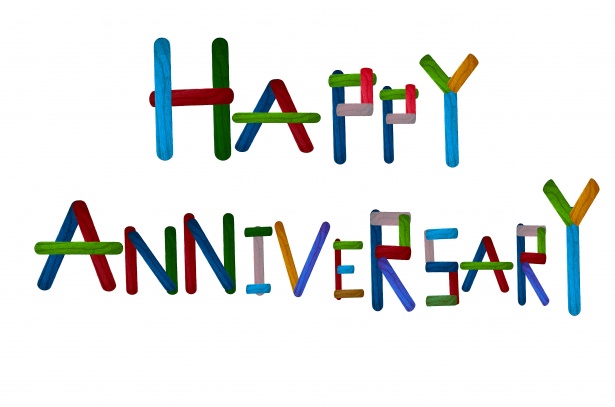 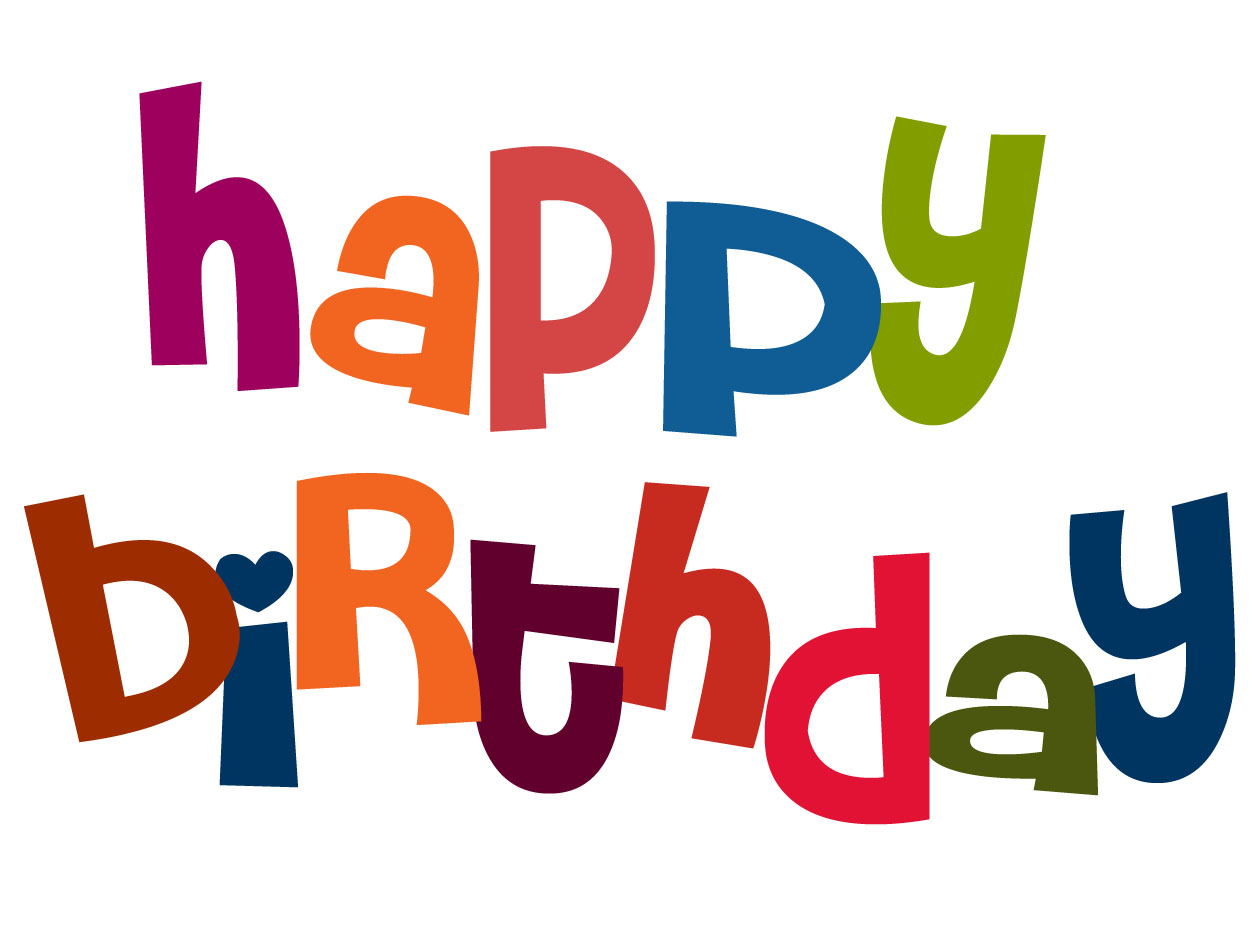 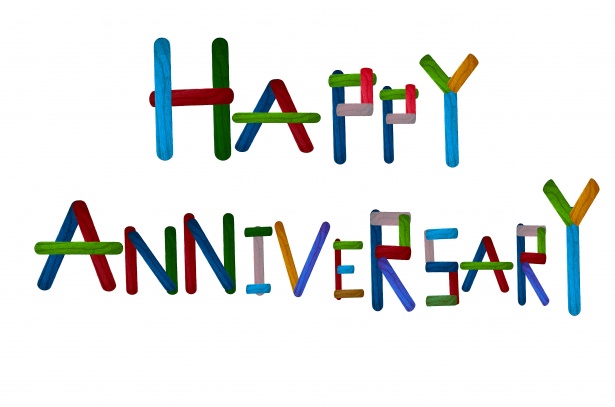 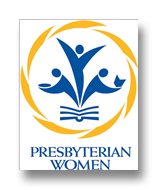 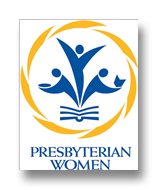 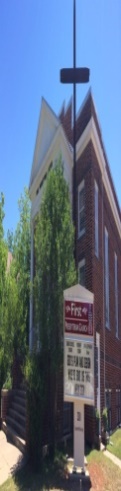  The  Presbyterian Women’s Bible Study will  resume our studies in September when the new material is received.  If you have any questions, please contact Gwen Morris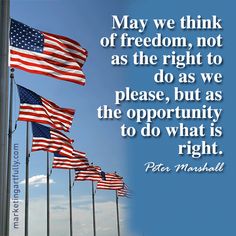 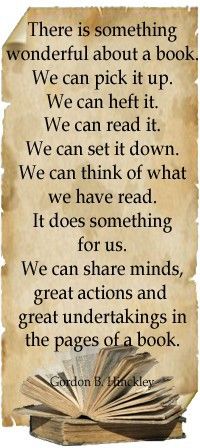  Sunday                      Monday         Tuesday   Wednesday  Thursday    Friday      SaturdayJULY 2020